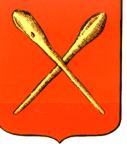 Тульская областьМуниципальное образование город АлексинСобрание депутатов Решениеот  31 октября 2016 года 					№9(30).2О внесении изменений в  решение Собрания депутатов муниципального образования город Алексин от 01 марта  2016 года  №2(23).3   «Об утверждении Правил землепользования и застройки  муниципального образования город Алексин» В соответствии с Градостроительным кодексом Российской Федерации, Федеральным законом от 06 октября 2003 года  №131-ФЗ «Об общих принципах организации местного самоуправления в Российской  Федерации», учитывая результаты публичных слушаний от 19 октября 2016 года,   на основании Устава муниципального образования город Алексин  Собрание депутатов муниципального образования город Алексин РЕШИЛО:1.Внести в решение Собрания депутатов муниципального образования город Алексин от 01 марта 2016 года  №2(23).3 «Об утверждении Правил землепользования и застройки  муниципального образования город Алексин» следующие изменения:  1.1 таблицу  2.2.1  статьи 49  дополнить строками следующего содержания:1. Градостроительный регламент зоны Ж1.2. Градостроительный регламент зоны Ж2.3. Градостроительный регламент зоны Ж3.4. Градостроительный регламент зоны Ж4.5. Градостроительный регламент зоны Т1.2 таблицы 2.2.4, 2.2.5, 2.2.6 статьи 52 изложить в следующей редакции:Таблица 2.2.4-Параметры застройки земельных участков для индивидуальной, малоэтажной и дачной застройки.Таблица 2.2.5 -  Параметры застройки земельных участков для среднеэтажной и многоэтажной застройки.Таблица 2.2.6 -  Предельные размеры земельных участков сельскохозяйственного использования.1.3  пункт 4  статьи 53 исключить; 1.4  статью 53 дополнить таблицей 2.2.9.1 следующего содержания:Таблица 2.2.9.1- Параметры застройки  общественно-деловых зон (О1,О2)	1.5   статью 54  дополнить таблицей 2.2.10.1. следующего содержания:                             Таблица 2.2.10.1- Параметры  застройки  рекреационных  зон1.6 абзац 4   статьи 55 исключить;1.7  статью 55 дополнить таблицей 2.2.12 следующего содержания:Таблица 2.2.12- Параметры застройки производственных и  коммунально-складских зон1.8 статью 57  дополнить таблицами  2.2.13, 2.2.14, 2.2.15  следующего содержания:Таблица 2.2.13 - Параметры застройки зоны инженерной инфраструктурыТаблица 2.2.14 - Параметры застройки зоны транспортной инфраструктурыТаблица 2.2.15 - Параметры застройки зоны сельскохозяйственных угодий1.9   статью 58 дополнить таблицами 2.2.16, 2.2.17 следующего содержания:Таблица 2.2.16 - Параметры застройки зоны специального назначения (Сп1-зона специального назначения, связанная с захоронениями)Таблица 2.2.17 - Параметры застройки зоны специального назначения (Сп2- зона специального назначения, связанная с государственными объектами)          2. Контроль за исполнением решения возложить на постоянную комиссию по  собственности и муниципальному хозяйству Собрания депутатов муниципального образования город Алексин (Садовников А.А.).         3. Решение опубликовать в газете «Алексинские вести» и разместить на официальном сайте муниципального образования город Алексин  в сети Интернет.4. Решение вступает в силу со дня официального опубликования.Главамуниципального образования город Алексин                                                                                       Э.И. ЭксаренкоНаименование видов использования земельных участковВиды размещаемых объектов на земельном участкеКод вида Ж1для размещения объектов торговли:ОКС31000*Одля размещения магазинов общей площадью до 150 кв.мОКС31001ОНаименование видов использования земельных участковВиды размещаемых объектов на земельном участкеКод вида Ж2для размещения объектов торговли:ОКС31000*Одля размещения магазинов общей площадью до 150 кв.мОКС31001ОНаименование видов использования земельных участковВиды размещаемых объектов на земельном участкеКод вида Ж3для размещения объектов торговли:ОКС31000*Одля размещения магазинов общей площадью до 500 кв.мОКС31002ОНаименование видов использования земельных участковВиды размещаемых объектов на земельном участкеКод вида Ж4для размещения объектов торговли:ОКС31000*Одля размещения магазинов общей площадью до 500 кв.мОКС31002ОНаименование видов использования земельных участковВиды размещаемых объектов на земельном участкеКод вида Тдля размещения объектов торговли:ОКС31000*Одля размещения магазинов общей площадью до 500 кв.мОКС31001ОпредпринимательствоОКС40000ОЗонаПараметрЗначения параметров для конкретной территориальной зоныЗначения параметров для конкретной территориальной зоныЗначения параметров для конкретной территориальной зоныЗонаПараметрЖ1Ж2Сх2Минимальная площадь земельных участков, кв.м300450400Максимальная площадь земельных участков в городе, кв.мв  сельской местности, кв.м12001500не регламентируется5000Предельное количество этажей, этажей333Максимальный процент застройки %606040Минимальный отступ строений от передней границы участка (м)555Минимальный отступ от границ соседнего участка до жилого дома (м) (возможно сокращение отступа до 1м при согласовании с землепользователями смежных участков)333Минимальный отступ от границ соседнего участка до вспомогательных строений (бани, гаражи и др.) (м)111Минимальный отступ от жилого дома до построек для содержания и развития домашнего скота и птицы (м)151515Минимальная ширина участка по уличному фронту, мдля индивидуального жилищного строительствадля многоквартирного дома 1-3 этажей 152515251525Требования к ограждению земельных участков: ограждения со стороны улиц должны выполняться в соответствии с требованиями, утвержденными органами местного самоуправления и согласованными органом, уполномоченным в области архитектуры и градостроительства; – высота ограждения земельных участков должна быть не более 2 метров; – ограждения может быть глухим при согласии землепользователей смежных участков; –ограждение огорода при домовладении должно быть решетчатым; –характер ограждения и его высота со стороны улиц должны быть единообразными как минимум на протяжении одного квартала с обеих сторон улицы.Все жилые дома и хозяйственные постройки должны быть  обеспечены системами водоотведения с кровли, с целью предотвращения подтопления соседних земельных участков и строений. При размещении строений должны соблюдаться нормативные противопожарные расстояния между постройками, расположенными на соседних земельных участках. Допускается блокировка хозяйственных построек на смежных земельных участках по взаимному согласию их собственников, а также блокировка хозяйственных построек к основному строению.В указанной зоне не допускается стоянка грузового автотранспорта грузоподъемностью свыше 2 тонн и сельхозтехникиЗонаПараметрЗначения параметров для конкретной территориальной зоныЗначения параметров для конкретной территориальной зоныЗонаПараметрЖ3Ж4Минимальная площадь земельных участков, кв.мне регламентируетсяне регламентируетсяМаксимальная площадь земельных участков, кв.мне регламентируетсяне регламентируетсяПредельное количество этажей, этажность515Максимальный % застройки земельного участка  (не более)6060Минимальные отступы от границ земельного участка (м)55Минимальная ширина участка по уличному фронту, м2518Иные параметры--Использование земельного участкаЗонаМинимальное значение, гаМаксимальное значение, гадля садоводстваСх1, Сх20,040,25для огородничестваСх1, Сх20,021,0для животноводства, пчеловодстваСх1, Сх20,151,0для дачного строительстваСх20,050,25для ведения крестьянского (фермерского) хозяйстваСх21,0200,0для личного подсобного хозяйстваСх1, Сх20.031Размеры земельного участкаРазмеры земельного участкаРазмещение зданий на участкеРазмещение зданий на участкеРазмещение зданий на участкеИспользование участкаИспользование участкаГабариты зданий на участкеГабариты зданий на участкеГабариты зданий на участкеПараметры огражденийПараметры ограждений         Площадь участка минимальная, максимальная (кв.м)   Ширина участка по лицевой стороне (м)Отступ от лицевой границы участка (м)Отступ от боковых границ участка (м)Отступ от задней границы участка (м)Коэффициентзастройки (%)Коэффициент озеленения (%)Высота по задней линии застройки (м)Высота здания до конька кровли внутри квартала (м)Выступы архитектурных элементов здания за уличный фронт (м)Высота ограждения (м)Прозрачность ограждения по лицевой границе (%)123456789101112не регламентируется20 (15) – 45 (120)не регламентируетсямин 5мин 5макс 50 (60)мин 30 (20)макс 15 (25)макс 18 (28)макс 1,3 выше 4,5 ммакс 2мин 75ЗонаПараметрЗначения параметров для конкретной территориальной зоныЗонаПараметрРМинимальная площадь земельных участков, кв.мне регламентируетсяМаксимальная площадь земельных участков, кв.мне регламентируетсяПредельное количество этажей, этажностьне регламентируетсяМаксимальный процент  застройки земельного участка  (не более)не регламентируетсяМинимальные отступы от границ земельного участка (м)не регламентируетсяИные показателине регламентируетсяЗонаПараметрЗначения параметров для конкретной территориальной зоныЗначения параметров для конкретной территориальной зоныЗонаПараметрП1П2Минимальная площадь земельных участков, кв.мне регламентируетсяне регламентируетсяМаксимальная площадь земельных участков, кв.мне регламентируетсяне регламентируетсяПредельное количество этажей, этажностьне регламентируетсяне регламентируетсяМаксимальный процент  застройки земельного участка  (не более)6060Минимальные отступы от границ земельного участка (м)33Максимальный коэффициент плотности застройки 1,51,5ЗонаПараметрЗначения параметров для конкретной территориальной зоныЗонаПараметрИМинимальная площадь земельных участков, кв.мне регламентируетсяМаксимальная площадь земельных участков, кв.мне регламентируетсяПредельное количество этажей, этажностьне регламентируетсяМаксимальный процент  застройки земельного участка  (не более)не регламентируетсяМинимальные отступы от границ земельного участка (м)не регламентируетсяИные показателине регламентируетсяЗонаПараметрЗначения параметров для конкретной территориальной зоныЗонаПараметрТМинимальная площадь земельных участков, кв.мне регламентируетсяМаксимальная площадь земельных участков, кв.мне регламентируетсяПредельное количество этажей, этажностьне регламентируетсяМаксимальный процент  застройки земельного участка  (не более)не регламентируетсяМинимальные отступы от границ земельного участка (м)не регламентируетсяИные показателине регламентируетсяЗонаПараметрЗначения параметров для конкретной территориальной зоныЗонаПараметрСх1Минимальная площадь земельных участков, кв.мне регламентируетсяМаксимальная площадь земельных участков, кв.мне регламентируетсяПредельное количество этажей, этажностьне регламентируетсяМаксимальный процент  застройки земельного участка  (не более)не регламентируетсяМинимальные отступы от границ земельного участка (м)не регламентируетсяИные показателине регламентируетсяЗонаПараметрЗначения параметров для конкретной территориальной зоныЗонаПараметрСп1Минимальная площадь земельных участков, кв.мне регламентируетсяМаксимальная площадь земельных участков, кв.мне регламентируетсяПредельное количество этажей, этажностьне регламентируетсяМаксимальный процент  застройки земельного участка  (не более)не регламентируетсяМинимальные отступы от границ земельного участка (м)не регламентируетсяИные показателине регламентируетсяЗонаПараметрЗначения параметров для конкретной территориальной зоныЗонаПараметрСп2Минимальная площадь земельных участков, кв.мне регламентируетсяМаксимальная площадь земельных участков, кв.мне регламентируетсяПредельное количество этажей, этажностьне регламентируетсяМаксимальный процент  застройки земельного участка  (не более)не регламентируетсяМинимальные отступы от границ земельного участка (м)не регламентируетсяИные показателине регламентируется